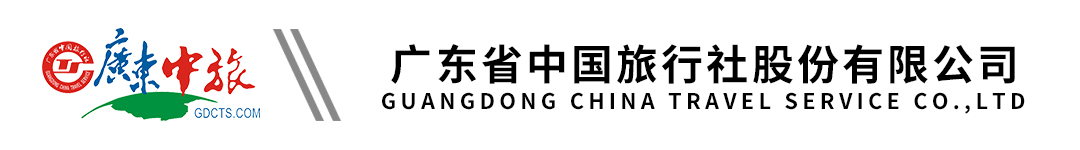 【秋韵山东+大连】双飞7天 | 济南大明湖 | 临沂古城 | 东岳泰山 | 青岛八大关 | 威海幸福门 | 海滨烟台 | 蓬莱仙境行程单行程安排费用说明自费点其他说明产品编号XZL-20231018-D1出发地广州市目的地大连市-青岛市-烟台市-蓬莱市-济宁市-曲阜市-泰安市-威海市-临沂市行程天数7去程交通飞机返程交通飞机参考航班参考航班：参考航班：参考航班：参考航班：参考航班：产品亮点★【两省大联游】：游经典济泰曲，享浪漫青大线，一次出行，玩转山东辽宁两省，横跨黄渤两大海域！★【两省大联游】：游经典济泰曲，享浪漫青大线，一次出行，玩转山东辽宁两省，横跨黄渤两大海域！★【两省大联游】：游经典济泰曲，享浪漫青大线，一次出行，玩转山东辽宁两省，横跨黄渤两大海域！★【两省大联游】：游经典济泰曲，享浪漫青大线，一次出行，玩转山东辽宁两省，横跨黄渤两大海域！★【两省大联游】：游经典济泰曲，享浪漫青大线，一次出行，玩转山东辽宁两省，横跨黄渤两大海域！天数行程详情用餐住宿D1广州（飞行约2小时）临沂（行车约2.5小时）曲阜早餐：X     午餐：X     晚餐：√   曲阜银座佳驿、汉庭、都市花园、莫泰168、锦江之星酒店或同级D2曲阜（行车约1.5小时）泰安（行车约1.5小时）济南早餐：√     午餐：泰安农家宴     晚餐：X   济南银座佳驿、如家、天地人和、凯瑞丽酒店或同级D3济南（行车约4小时）青岛早餐：√     午餐：胶东锅贴宴     晚餐：X   青岛银座佳驿酒店、如家快捷酒店、莫泰168、都市118创客或同级D4青岛 （行车约3.5小时）威海早餐：√     午餐：√     晚餐：X   威海恒宇酒店、蓝星假日酒店、沃德酒店或同级D5威海（行车约2小时）蓬莱（行车约1小时）烟台（乘船约6.5小时）大连早餐：√     午餐：蓬莱八仙宴     晚餐：X   船上入住4-6人间D6旅顺（行车约1.5小时）大连早餐：√     午餐：特色铁锅炖     晚餐：X   大连铁道宾馆、紫云轩，橘子公寓、山水时尚酒店或同级D7大连（飞行约3.5小时）广州早餐：√     午餐：√     晚餐：X   温馨的家费用包含1.交通：广州白云机场起止，往返经济舱机票。团队机票将统一出票，如遇政府或航空公司政策性调整燃油税费，在未出票的情况下将进行多退少补，团队机票一经开出，不得更改、不得签转、不得退票，如遇天气等不可抗力因素导致航班延误或停飞，我司不做赔偿，敬请原谅；1.交通：广州白云机场起止，往返经济舱机票。团队机票将统一出票，如遇政府或航空公司政策性调整燃油税费，在未出票的情况下将进行多退少补，团队机票一经开出，不得更改、不得签转、不得退票，如遇天气等不可抗力因素导致航班延误或停飞，我司不做赔偿，敬请原谅；1.交通：广州白云机场起止，往返经济舱机票。团队机票将统一出票，如遇政府或航空公司政策性调整燃油税费，在未出票的情况下将进行多退少补，团队机票一经开出，不得更改、不得签转、不得退票，如遇天气等不可抗力因素导致航班延误或停飞，我司不做赔偿，敬请原谅；费用不包含1、合同未约定由组团社支付的费用（包括行程以外非合同约定活动项目所需的费游览过程中缆车索道游船费、自由活动期间发生的费用等）。1、合同未约定由组团社支付的费用（包括行程以外非合同约定活动项目所需的费游览过程中缆车索道游船费、自由活动期间发生的费用等）。1、合同未约定由组团社支付的费用（包括行程以外非合同约定活动项目所需的费游览过程中缆车索道游船费、自由活动期间发生的费用等）。项目类型描述停留时间参考价格A山东段自费推荐套餐德国总督府+海上观光+饺子宴+文成城堡120 分钟¥(人民币) 380.00B大连段自费推荐套餐帆船出海喂海鸥+戏海鸥260元/人120 分钟泰山索道单程泰山索道单程100/人 往返200/人根据体力自选）30 分钟¥(人民币) 100.00泰山上下行小交通【泰山风景区】（泰山大门票已含，上下行小交通70元/人 请酌情自理，登泰山者必须自理，不登山者不交）30 分钟¥(人民币) 70.00预订须知一、报名参团须知，请认真阅读，并无异议后于指定位置签名确认：温馨提示一、行走过程中，若参与黄赌毒等一系列违法犯罪活动，产生的法律后果与经济损失，请自行承担。敬请洁身自好，做遵法守法好公民。报名材料提供有效证件保险信息建议出发时贵重物品、常用药品、御寒衣物等请随身携带，尽量不要托运，妥善保管自己的行李物品（特别是现金、有价证券以及贵重物品等）。行李延误或遗失属于不可抗力因素，我社将全力协助客人跟进后续工作，但我社对此不承担任何责任。根据中国民用航空总局规定：乘坐国内航班的客人一律禁止随身携带液态物品，但液态物品可办理行李托运手续；同时，禁止客人随身携带打火机、火柴乘坐民航飞机，每位客人只能随身携带1件物品，长宽高均不得超55×40×20厘米，重量不得超过5公斤，超过规定件数、重量或体积的限制，要按规定作为托运行李托运。免费托运限额体积不超过100×60×40厘米， 重量10公斤以内，超出重量和尺寸的行李需应支付超限额行李费。